Objednávka 18/5/2022Dobrý den, objednávám pro lékárnu ÚPMD a následně pro ÚHKT :Imbruvica 140 mg 90 cps  kód SÚKL: 0210187..... XXX balení (vysoutěženo - jednotková cena bez DPH nákupní XXX Kč)Děkuji za vyřízení objednávky a prosím o její potvrzení i předpokládané datum doručení.S pozdravem a přáním příjemného dneEliška SobotkováLékárna ÚPMDÚstav pro péči o matku a dítěPodolské nábř. 157147 00 Praha 4Potvrzujeme, že dne 18.5.2022  jsme přijali Vaši objednávku  a tuto objednávku akceptujeme.Dodáno bude do 20.5.2022 Cena bez DPH: 491.886,00 Kčst 18. 5. 14:25 (před 6 dny)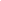 st 18. 5. 15:14 (před 6 dny)Jitka Zdychyncová
Customer Service Specialist

Janssen-Cilag s.r.o.
Walterovo náměstí 329/1
158 00 Prague 5 – Jinonice,  Czech Republic
Mob. phone +420 724 111 678
Phone +420 227 012 270 
jzdychyn@its.jnj.com
objednavky.janssen@its.jnj.com